Материалы для изучения темы «Теорема Пифагора»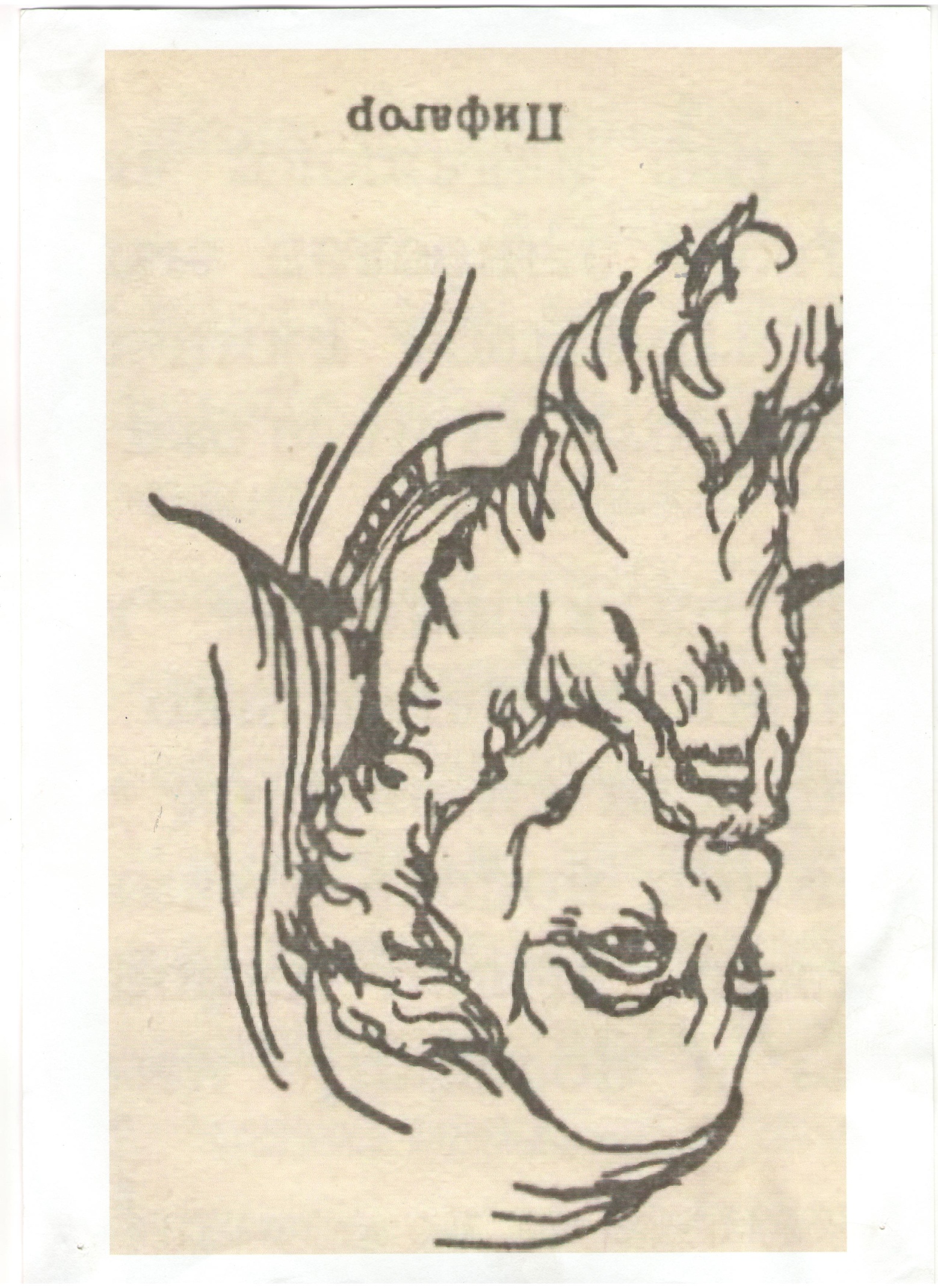 План-конспект урока геометрии в 8 классе. (урок №1)Тема: «Теорема Пифагора»Цели: 1. Обеспечить  усвоение учащимися теоремы Пифагора и её доказательства.2. Развивать гибкость и рациональность мышления, вовлекая учащихся в проблемное обучение, рассматривая различные методы доказательства теоремы.3. расширить общий культурный кругозор учащихся, используя исторический и литературный материал.Методы обучения:Словесные- рассказ, беседа, объяснение с элементами проблемности;Наглядные –иллюстрирование чертежами, демонстрация слайдов;Практические-  метод упражнений, решение задач по готовым чертежам, практическая работа, самостоятельная работа над системой заданий.Средства обучения: компьютерные слайды.Ход урока:Сообщение темы урока, краткий рассказ учителя о теореме и древности её происхождения.    Это одна из самых знаменитых теорем математики, редчайший случай для школы – она носит имя её создателя.   Парадокс: из истории математики известно, что математическая сущность этой теоремы была известна ещё древним вавилонянам и древним индейцам за много веков до Пифагора. Почему же она названа его именем? Более того, с его имнем связано множество легенд, мифов, стихотворений. Почему же он так знаменит? Поговорим об этом в конце урока и на следующих уроках. А сейчас решим несколько задач.Актуализация знаний (решение задач по готовым чертежам)Найти площадь фигуры АВСДЕ.В                  С                      ДА                                ЕАВ=4 см, СД=2 см, АЕ=8 смВопросы, направляющие на поиск решения:На какие два многоугольника разбита фигура?Какими свойствами площадей мы воспользовались?Вычислите площадь прямоугольника.Вычислите площадь треугольника.Найдите площадь фигуры АВСДЕ.АВСД- ромб.АС= 30 см, ВД= 18 см. Найти сторону ромба.                           В А                                               С                          Д Вопросы:Какая фигура называется ромбом?Каково свойство диагоналей ромба?Рассмотрим треугольник СОД. Какой он? Почему?Чему равны катеты СО, ОД?3.Создание проблемной ситуации.Учитель: какое соотношение нужно знать, чтобы решить задачу? (добиться ответа учеников).Учитель продолжает: это соотношение устанавливает знаменитая теорема Пифагора, которой посвящён наш урок.Практическая работа (в парах) Нарисовать на доске и в тетради прямоугольный треугольник, измерить его стороны, возвести полученный результат в квадрат, сложить квадраты катетов, сравнить их с квадратом гипотенузы.Результаты измерений занести в таблицу, нарисованную на доске.Учитель: какую закономерность подметили?Как её можно сформулировать?  (выслушать правила, сформулированные учениками.)Мы знаем, что измерений и вычислений недостаточно, чтобы сделать выводы о справедливости теоремы, необходимо провести доказательство.Система вопросов и заданий:1) нарисуйте в тетради прямоугольный треугольник. Его катеты обозначьте  a  и b , а гипотенузу с. 2) Постройте квадрат со стороной  a+b.3) На каждой стороне отметьте точки так, чтобы при каждой вершине были катеты a  и b.4) На какие фигуры разбился исходный квадрат?5) Что можно сказать о полученных треугольниках?6) Чему равны стороны внутреннего четырёхугольника? Чему равны его углы? (вывод о внутреннем четырёхугольнике).7) обозначьте   – площадь квадрата, 3 - площадь треугольника, -   площадь внутреннего квадрата.Запишите, чему равна площадь квадрата 8) Зная формулы площадей треугольника и квадрата, запишите их.9)Подставьте формулы в равенство для площадей.  Выведите  формулу, окончательно получив  Вернуться к решению задачи 2 по готовому чертежу.5. Итак, мы сформулировали и доказали теорему Пифагора.Рассказ учителя о Пифагоре, демонстрация слайдов презентации по данной теме (Пифагор, школа Пифагора, другие доказательства теоремы, например при помощи разрезания).Работа с опорным конспектом.Заключительное слово учителя:     Со времён Пифагора прошло более двух с половиной тысячелетий. Он был не только величайшим, но и счастливейшим гением, так как его идеи продолжают волновать умы человечества. Его именем названы улицы некоторых городов, его родина, остров Самос в Эгейском море назван в его честь Пифагоритон. В конце прошлого века Парижской Академией наук была объявлена премия тому, кто первым установит связь с каким-нибудь обитателем другого небесного тела. В шутку, но не совсем безосновательно, было предложено передать световой сигнал в виде чертежа теоремы Пифагора, т.к. математический факт, выражаемый ею, имеет место повсюду, и поэтому обитатели других миров должны понять такой сигнал. Закончить я хочу словами:Пребудет вечной истина, как скороЕё познает слабый человек.И ныне теорема ПифагораВерна, как и в его далёкий век.Литература: Литцман В. Теорема Пифагора. М. 1960.,смирнов В.А., Смирнова И.М. Активизация деятельности учащихся при изучении теорем.// МШ.1992/1.Урок №2: На данном уроке идёт закрепление теории с использованием опорного конспекта, отрабатываются навыки использования формулы в несложных ситуациях. По желанию учащихся им предлагаются доклады на различные темы, связанные с именем Пифагора.Урок №3.Тема: Теорема Пифагора.Цели: Закрепить знание теоремы, понимание смысла доказанного.Учить применять теорему при решении задач, показать использование теоремы в повседневной жизни.Воспитывать интерес к изучению темы, умение согласовывать работу в парах, группах, анализировать результаты работы.     Методы обучения:Словесные: рассказ, беседа, доказательство теоремы учащимися;Наглядные: работа с опорным конспектом, использование таблиц, схем, бумажных моделей;Практические: метод упражнений. Решение задач по готовым чертежам, прикладных задач.Оборудование:Опорный конспект, таблица с различными способами доказательства теоремы, диск с обучающей программой «Виртуальная школа Кирилла и Мефодия», модели для разрезания, ножницы, индивидуальные таблицы для решения задачи. Ход урока:1 часть.1) Вводное слово учителя:Если нам дан треугольник,Да ещё с прямым углом,То квадрат гипотенузыМы всегда легко найдём:Катеты в квадрат возводим,Сумму площадей находим,И таким простым путёмК результату мы идём.Сформулируйте смысл стихотворения в виде предложения –теоремы. (2-3 уч-ся)2) доказательство теоремы одним из учащихся с использованием опорного конспекта.3)сообщение учащегося о числах, которым пифагорейцы придавали большое значение (пифагоровы тройки, «совершенные» числа, числа- символы и др.2 часть. Решение задач.Дан прямоугольный  равнобедренный треугольник АВС, угол С= . Заполнить таблицу:Вычислить сторону и площадь квадрата, диагональ которого равна 6 см (устно)Вычислите площадь прямоугольной трапеции, меньшее основание и боковая сторона которой соответственно равны а и а4)Решить прикладную задачу.Хватит ли 50 м троса, чтобы закрепить мачту на высоте 12 м четырьмя кусками троса. Другой конец троса должен быть закреплён на расстоянии 5м от основания мачты.3 часть. Итог урока.Устное решение задач. Вспомним пифагоровы тройки чисел.                                                                                                                         ?                                                                                                     16  13           ?                              ?             3                                                12                   10                                          8Выставление оценок, д/з: №495(а,в)Урок №4Тема: «Теорема Пифагора»Цели и задачи:Продолжать учить применять теорему при решении задач, показать практическое применение теоремы.Развивать гибкость и рациональность мышления, рассматривая различные методы доказательства теоремы.Воспитывать чувства ответственности, коллективизма, взаимовыручки и взаимопомощи.Методы обучения:Словесные – рассказ, беседа по системе вопросов, объяснение с элементами практического показа;Наглядные – иллюстрирование чертежами, моделями;Практические – метод упражнений, решение задач по готовым чертежам, самостоятельная работа над отдельными заданиями.Оборудование:Опорный конспект по теме;Плакаты с различными способами доказательства теоремы;Стенд «Несколько идей доказательства знаменитой теоремы»;Индивидуальные таблицы данных для решения задач.Ход урока:Вводное слово учителя.Мы всё больше убеждаемся, что теорема Пифагора является одной из самых знаменитых теорем в истории математики.Уделом истины не может быть забвенье,Как только мир её увидит взор.И теорема та, что дал нам Пифагор,Верна теперь, как в день её рожденья.(эпиграф к уроку)…Прокл в своих комментариях к «началам» Евклида пишет: «Если слушать тех, кто любит повторять древние легенды, то придётся сказать, что эта теорема восходит к Пифагору… рассказывают,  что в честь этого события он принёс в жертву быка…» .Однако в настоящее время установлено, что эта важнейшая теорема встречается в Вавилонских текстах ещё за 1200 лет до Пифагора.О том, что треугольник со сторонами 3,4,5 – прямоугольный, знали за 2000 лет до н.э. египтяне.В китае предложение о квадрате гипотенузы было известно по крайней мере за 500 лет до Пифагора. А в древнеиндийских «Сутрах» было записано: «Квадрат диагонали прямоугольника равен сумме его большей и меньшей сторон». Древняя, но чрезвычайно актуальная и сегодня теорема. Поэтому мы сегодня продолжаем работать над решением задач с использованием теоремы Пифагора. Сформулируйте это предложение (теорему формулирует один из учащихся)Устные упражнения: решение задач по готовым чертежам.                                                                                     3)           1)                                            2)                     =2a                                                                                   =2b               ?          12                                      17                              10                                                      30                                                     P=?                          4)                                                                                                   a            а=1        d=2                                                                                 d=?         a=?      S=?        S=?      Доказательство теоремы разными способами.Мы знаем, что существует множество способов доказательства теоремы. Смысл доказательства состоит в том, чтобы показать, что площадь квадрата, построенного по гипотенузе, равна сумме площадей квадратов, построенных на катетах.     Сейчас я продолжу размышления на тему таких квадратов ( доказательство при помощи разрезания под руководством учителя проводят дети).«Посмотрите на чертёжик…Ну, на что это похоже?Называют их в науке просто:«Пифагора брюки»,А в преданьях старины- «Пифагоровы штаны»Давайте перекроим наши штанишки так, чтобы показать справедливость теоремы Пифагора.А сейчас ещё одно доказательство нам проведёт (имя учащегося).                                             a-b       a                 c                                  S=                                                      b                             Доказательство теоремы, 12 век, индийский математик БХСКАРА АЧАРИЯ.Дано:	АВС, угол  С =,ВС= а, АС =b, АВ =сДоказать, что =Доказательство: S=.       S=+4ab/2;    =+4ab/2;    =;      =3.Решение задач.Работа в группах с последующим обобщением результатов на доске.Задача: найти две стороны (гипотенузу и катет или катет и катет) прямоугольного треугольника, острый угол которого равен по известным данным таблицы.Каждая пара заполняет по одной строке таблицы (решает одну задачу). По окончании работы заполняется вся таблица на доске и индивидуально каждым учащимся.Далее беседа по вопросам:1) заметили ли вы какую-нибудь закономерность после заполнения всей таблицы?Каким соотношением связаны между собой катеты?Что вы можете сказать о числах, которыми выражаются катеты?Заполните 5 строку.Проверьте правильность заполнения по теореме Пифагора.(один ученик у доски)Решение задачи №488(а) с применением  выводов, полученных из таблицы.Доказать, что площадь равностороннего треугольника равна . (в ходе решения заполнить6 строку таблицы)При наличии времени решить прикладную задачу (заранее подготовленный ученик)Итог урока.Выполнить упражнение «верно ли высказывание?»+ поднять правую руку- поднять левую руку1) в прямоугольном треугольнике сумма катетов равна гипотенузе.2) в прямоугольном треугольнике сумма квадратов катетов равна квадрату гипотенузы.3)все стороны прямоугольного равнобедренного треугольника – рациональные числа.4) Если один из катетов прямоугольного треугольника с углом в выражен рациональным числом, то другой – иррациональным числом.Д/з: №448(б), 490(а,б),493.Выставление оценокabcТеорема Пифагора. ( прямая)                                                                           a        b                                                                   b                            ab             c                                                                         a          cc                b        a                                                                                                          b            a                                                                                                     S=              S=+4ab/2, значит,=+4ab/2,+2ab+=+2ab  или …Обр. если = +, то …                                                           B                         3;4;5            6;8;10                                   5;12;13            9;40;41            8;15;17                            7;24;25                        ……….                    A                 C                      №катеткатетгипотенуза112534а5а№Катет, лежащий против угла в Второй катетГипотенуза112434105а6а